PONOVIMO LITER, DECILITERLiter in deciliter sta merski enoti za tekočine.liter -                           deciliter – dl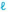 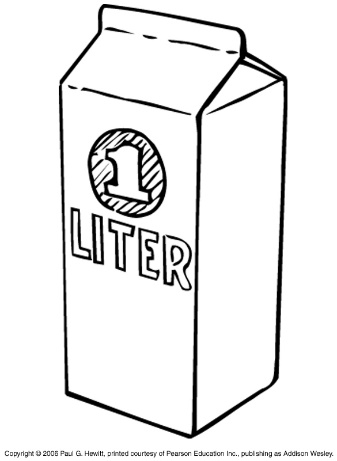 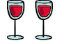 Reši naloge v DZ str. 21 in 22.Pri računih pazi na merske enote.1 l = 10 dl